Скрепка Экспо объединяет индустрии и страны.Участники выставки. Выпуск 13.  Международная выставка Скрепка Экспо объединяет российских и зарубежных производителей, дистрибьюторов и реселлеров нескольких индустрий: канцелярских товаров, материалов для хобби и творчества, игр и игрушек, товаров для дома и офиса, продукции для обучения, сувенирной и представительской продукции. Это эффективно и для посетителей, и для  экспонентов выставки:·        Посетители могут познакомиться с самым широким ассортиментом продукции на одной площадке и в одно время, сформировать идеальный для своей компании товарный ряд.·        Экспоненты получают возможность выхода на новые рынки, изучения тенденций рынка и совершенствования своей продукции на основе этой информации.   Приглашаем производителей и дистрибьюторов товаров для школы, офиса, хобби и творчества, игр и игрушек, сувенирной и представительской продукции принять участие в независимой 29-й Международной мультитематической выставке Скрепка Экспо, которая состоится  2-4 февраля 2022 в МВЦ «Крокус Экспо», павильон 3, зал 13.Площадь экспозиций на настоящий момент составляет уже более 7050  кв м., хотя  до выставки еще 4 месяца.ЛистОк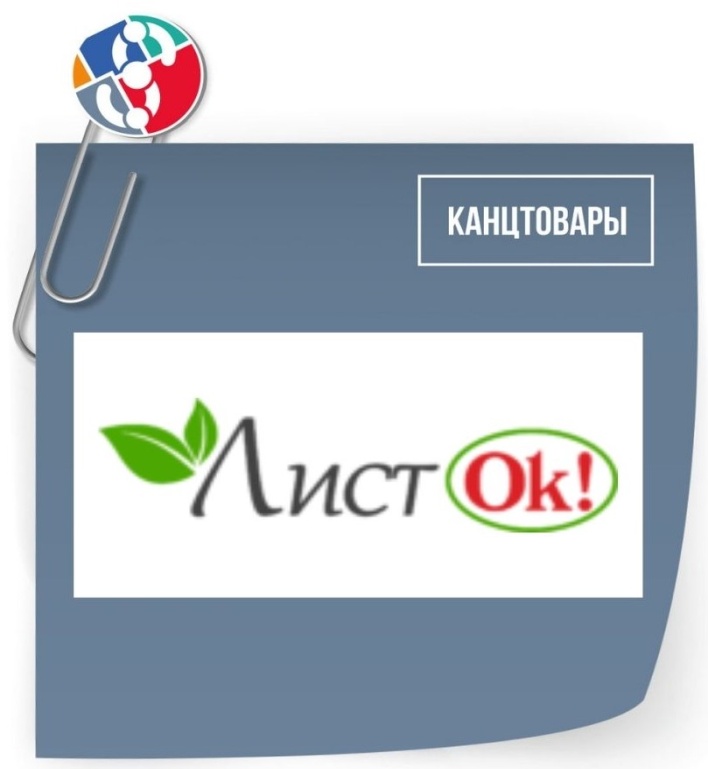 Уже более 30 лет  компания «ЛистОк» успешно осуществляет оптовые поставки канцелярских товаров, сувениров, новогодней и праздничной продукции, товаров для творчества и игрушек по всей территории России, являясь одним из крупнейших дистрибьюторов на её территории.Сфера деятельности компании: оптово-розничная торговля.В арсенале компании: канцелярские принадлежности, бумажно-беловая продукция, сувениры, игрушки, новогодняя продукция, товары для творчества и праздника, товары для художников. Всего более 10 000 наименований.CайтInstagramВКонтактеSteam Toys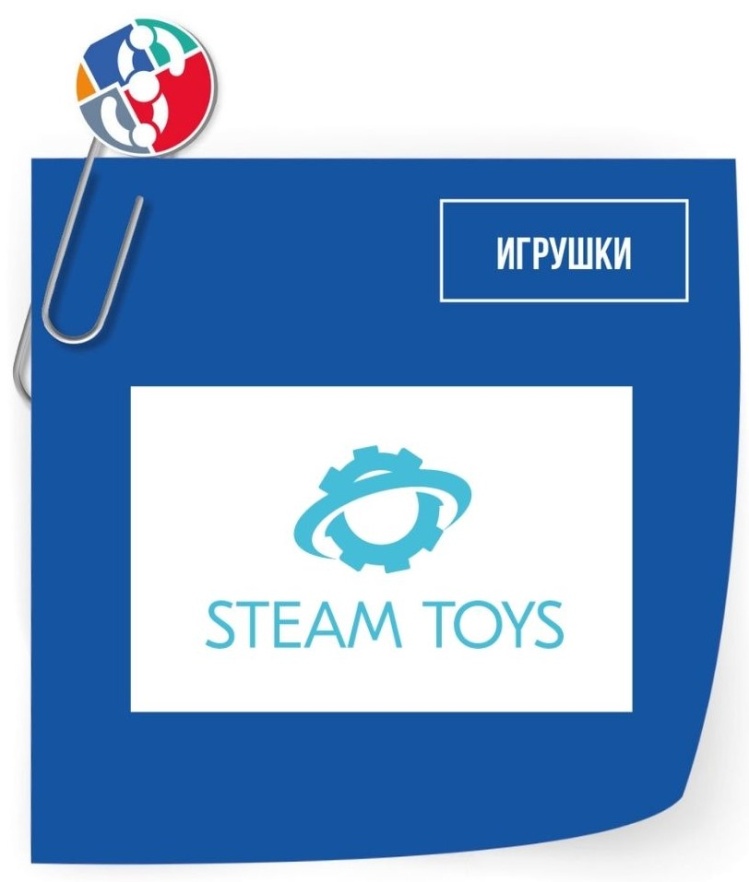 Бережно отбираем удивительные игрушки по всему миру, чтобы каждый день вы слышали от покупателей «Вот это да»! Эти игрушки развивают в детях навыки будущего STEAM: для успеха в учебе, общении и карьере.CайтInstagramFacebookВКонтактеYouTubeООО «Профит» (г. Рязань)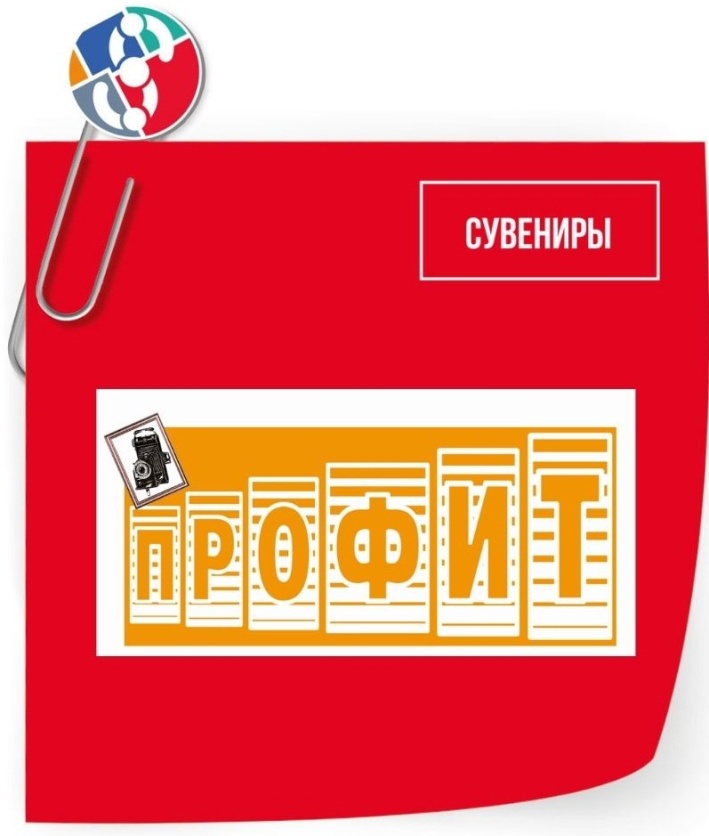 Наша компания является производителем фоторамок и рамок из пластикового профиля для дипломов,  картин, постеров и рисунков . Полный цикл производства начиная от изготовления пластиковой багета до отгрузки товара покупателю. Реализация товара оптовым и мелко оптовым покупателям. Низкая цена при высоком качестве — главное достоинство нашей продукцииСегмент: канцелярские товары и товары для офиса, подарки, товары для дома.BoardSYS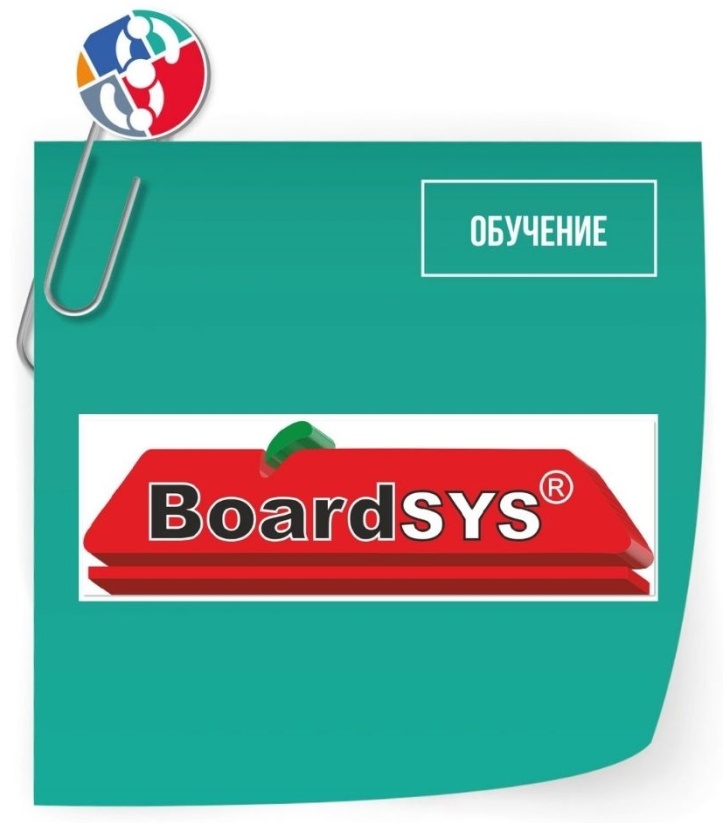 Бренд BoardSYS основан в 2002 году. Его название означает «система досок». Нам удалось сформировать имидж узнаваемого бренда.А за каждым известным брендом всегда стоит качество, надежность и труд людей, которые непрерывно работают над улучшением качества производимой продукции.Да, мы стали одним из крупнейших производителей на отечественном рынке. Мы горды, что бренд BoardSYS стал примером надежности и качества.Нашей основной специализацией является производство и продажа школьных и офисных досок.За эти годы мы зарекомендовали себя как надежный партнер для многих фирм, которые являются нашими дилерами во многих регионах России и странах СНГ.Наша продукция производится в соответствии со всеми нормами качества из экологически чистых материалов.Мы оснастили цех передовым оборудованием, что позволило квалифицированным специалистам BoardSYS выпускать продукцию исключительно высокого качества.Именно этот факт в сочетании с мощной производственно-сырьевой базой дает возможность выполнения больших объемов работ в сжатые сроки.CайтInstagramВКонтакте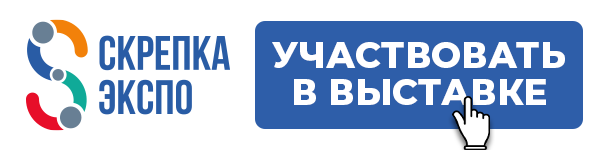 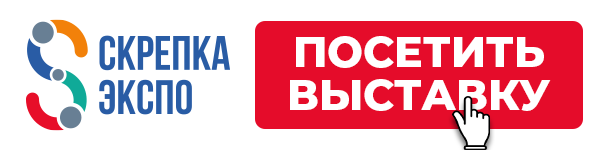 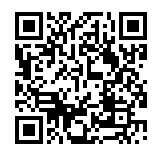 РУБРИКАТОР3D СХЕМА ВЫСТАВКИАлександр Зубарев, менеджер по работе с клиентами выставки Скрепка Экспо:expo@apkor.ru+7(495) 648-91-38+7 (926) 216-60-15/What`s App / TelegramСледите за анонсами выставки Скрепка ЭкспоCайтTelegramInstagramFacebookВКонтактеYouTube